SAAM* wijzer veiligheidInleidingWe bieden een passende veilige school voor ieder kind. We werken op basis van respect en vertrouwen. We hebben een gezamenlijk moreel kompas. Iedereen is verantwoordelijk voor de hele school en we voelen ons er veilig. We heten iedereen van harte welkom in onze scholen. Kinderen en volwassenen op SAAM* scholen gaan respectvol en met fatsoen met elkaar om. Wij houden rekening met elkaar, spreken elkaar aan op gedrag en zijn daar samen verantwoordelijk voor.De fysieke en sociale veiligheid van kinderen, collega’s en ouders vinden wij belangrijk. In de SAAM* wijze veiligheid hebben wij opgenomen  welke voorzorgsmaatregelen wij nemen om te zorgen voor veilige scholen. Dit gaat om voorzorgsmaatregelen, maatregelen op het moment dat er toch iets misgaat, nazorg en evaluatie. Voor de overzichtelijkheid wordt in dit document vaak verwezen naar andere documenten via een link. Dit document is van toepassing op alle scholen van SAAM*. De scholen zorgen jaarlijks voor het specifiek maken van dit document voor hun eigen school. Hiermee voldoen we aan de arbo-wetgeving én de wet op primair onderwijs (artikel 4c). Dit document is opgesteld om handelen van collega’s in goede banen te leiden. Het kan onder omstandigheden echter voorkomen dat er wordt afgeweken. Hiermee gaat een verantwoordingsplicht gepaard; er moet toegelicht worden waarom anders is gehandeld dan staat voorgeschreven en indien mogelijk moet er toestemming worden verkregen bij de directeur/College van Bestuur. Het zonder gegronde reden afwijken kan persoonlijke aansprakelijkheid met zich meebrengen.InhoudsopgaveRollen en takenVerantwoordelijkheid directieDe directeur draagt de eindverantwoordelijkheid voor veiligheid op school. De directeur is preventiemedewerker/coördinator sociale veiligheid/coördinator BHV óf stelt hiervoor collega’s aan. De directeur verstrekt informatie over de veiligheid op school aan College van Bestuur, MR, vertrouwenspersoon, inspectie en politie/justitie waar nodig, wenselijk en mogelijk. Hij zorgt ook dat periodiek een risico inventarisatie en evaluatie wordt uitgevoerd. Indien nodig zal hij ook andere veiligheidscontroles uit (laten) voeren. Eventuele veiligheidsrisico’s zal hij signaleren, communiceren en bestrijden. Hij zorgt voor een adequaat plan van aanpak op het moment dat er risico’s zijn gesignaleerd. Hij draagt eveneens zorg voor een calamiteiten en ontruimingsplan. Rollen en taken sociale veiligheidInterne vertrouwenspersoonDe interne vertrouwenspersoon is aanspreekpunt voor kinderen, ouders en collega’s met meldingen over ongewenst gedrag. Bij ongewenst gedrag kun je denken aan: (seksuele) intimidatie, racisme, agressie en geweld (verbaal en/of fysiek), pesten of andere zaken die leren of werken onaangenaam, onprettig of onmogelijk maken. In de schoolgids is terug te vinden wie de interne vertrouwenspersoon is. Als aanspreekpunt heeft de interne vertrouwenspersoon een verwijzende taak. Hij verwijst de melder naar het juiste loket en gebruikt daarvoor de route bij klachten en registreert en archiveert de melding op de onedrive. Deze registratie wordt alleen gedeeld tussen de vertrouwenspersonen van de school. De interne vertrouwenspersonen van SAAM* hebben de basistraining voor de vertrouwenspersoon gevolgd. De externe vertrouwenspersoon De externe vertrouwenspersoon is iemand die op basis van zijn beroep deskundig is op het gebied van ongewenste omgangsvormen, zoals discriminatie, pesten, (seksuele) intimidatie, agressie en geweld, machtsmisbruik en de gevolgen daarvan. De externe vertrouwenspersoon kan bemiddelen of zal doorverwijzen naar een externe instantie, zoals de klachtencommissie. SAAM* heeft in dit kader afspraken gemaakt met de GGD Hart voor Brabant. Zij zijn tijdens kantooruren te bereiken op: 088-3686759. Indien er sprake is van spoed of van zaken die niet kunnen wachten tot de volgende werkdag kunt u de GGD bereiken op: 088-3686813.  De vertrouwensinspecteur Voor klachtmeldingen over seksueel misbruik, seksuele intimidatie, fysiek geweld, psychisch geweld zoals grove pesterijen, discriminatie, onverdraagzaamheid, fundamentalisme, radicalisering en extremisme, kan contact worden opgenomen met de vertrouwensinspecteur. De vertrouwensinspecteur adviseert en helpt het bestuur bij de aanpak van klachten en incidenten. De vertrouwensinspecteurs zijn alle werkdagen tijdens kantooruren (08.00-17.00 uur) bereikbaar op het nummer: 0900-1113111.Coördinator Sociale VeiligheidIedere school dient wettelijk een coördinator sociale veiligheid te hebben, dit wordt ook wel anti-pest coördinator genoemd. Deze rol ligt bij de directeur, tenzij hij deze rol gedelegeerd heeft naar een teamlid. Coördinator interne vertrouwenspersonenBinnen SAAM* is er een coördinator interne vertrouwenspersonen. Deze coördinator stuurt het netwerk van alle interne vertrouwenspersonen binnen SAAM* aan. Twee keer per jaar belegt deze coördinator een netwerkbijeenkomst en zorgt voor scholing. Tevens is de coördinator aanspreekpunt voor de interne vertrouwenspersonen en verwijst zo nodig door naar de externe vertrouwenspersoon. De coördinator houdt contact met de externe vertrouwenspersonen en evalueert jaarlijks met hen. Jaarlijks rapporteert de coördinator aan MT SAAM*.  Leerplicht ambtenaar (RBL BNO)Het Regionaal Bureau Leerplicht en voortijdig schoolverlaten Brabant Noordoost (RBL BNO) heeft twee taken: de leerplichtwet en de RMC-wet uitvoeren. Leerplichtambtenaren controleren dat kinderen naar school gaan. Op het moment dat een kind niet naar school gaat moet SAAM* dit melden bij RBL BNO. Dit gebeurt bijvoorbeeld als er sprake is van ongeoorloofd verzuim of schorsing.Rollen en taken fysieke veiligheidPreventiemedewerkerElke school heeft een  preventiemedewerker, deze collega houdt zich bezig metDe uitvoering van de wettelijke taken uit de Arbowet.Het opstellen van een risico-inventarisatie en -evaluatie (RI&E).Gevraagd en ongevraagd adviseren omtrent de veiligheid op het werk. De rol van preventiemedewerker wordt in de praktijk vaak gecombineerd met de rol van coördinator BHV.Coördinator BHVIedere school is verplicht adequate maatregelen te treffen op het gebied van bedrijfshulpverlening. De coördinator voert de beleidsmatige kant uit van de bedrijfshulpverlening. Ook de voorbereiding, uitvoering en evaluatie van een voorgevallen calamiteit behoren tot het takenpakket.De grootte van de organisatie en de veiligheids- en gezondheidsrisico’s bepalen de manier van bedrijfshulpverlening en het aantal BHV-ers dat aanwezig moet zijn. Dit wordt bepaald met gegevens uit de Risico Inventarisatie en Evaluatie (RI&E).Bedrijfshulpverleners (BHV-ers)Binnen iedere school zijn een aantal BHV-ers opgeleid die daarmee voldoende kennis en ervaring hebben om hun taken naar behoren uit te kunnen voeren. Dit betekent dat zij in geval van nood:Kinderen en collega's in veiligheid brengen.Branden bestrijden of beperken.Eerste hulp bij ongelukken verlenen.Indien nodig communiceren met professionele hulpverleners.De BHV-er overbrugt daarmee de tijd die nodig is tot professionele hulpverleners ter plaatse zijn.Binnen SAAM* worden BHV-ers ieder jaar bijgeschoold en zijn daarmee NIBHV gecertificeerd.Iedere school beschikt over een ontruimingsplan en worden er meerdere keren per jaar ontruimingen geoefend. Scholen hebben daarnaast een (inruimings-)plan voor het moment dat het overheidsalarm afgaat waarbij ieder naar binnen moet en ramen/deuren gesloten moeten blijven. Mmmmm, zou ook bij calamiteit kunnen en in theorie praat je dan over een bedrijfsnoodplan, dus mijn voorstel is om dit geel gearceerde hier te laten vervallenBeheerder brandmeldinstallatieBeheerder brandmeldinstallatie wordt ook wel Opgeleid Persoon genoemd. Deze is belast met de bediening, de periodieke controle en het preventief onderhoud van de brandmeldinstallatie zoals omschreven in de NEN 2654. Deze beheerder moet aantoonbaar opgeleid zijn. Binnen SAAM* zijn een aantal collega's hiervoor opgeleid.BedrijfsartsDe bedrijfsarts adviseert bij ziekteverzuimbegeleiding en adviseert over het toepassen van preventieve maatregelen zodat werknemers gezond en veilig kunnen werken. De bedrijfsarts speelt een rol in de tweede lijn; de leidinggevende is het eerste aanspreekpunt voor zieke collega’s. De bedrijfsarts doet onderzoek naar, houdt zicht op en adviseert over alle medische aspecten die tijdens de verzuimperiode naar voren komen en legt hiervoor een medisch dossier aan. Verder geeft de bedrijfsarts adviezen over werkhervatting en tips die kunnen bijdragen aan herstel. Voor de vorming van een adequaat advies, kan het voor de bedrijfsarts nodig zijn om informatie op te vragen bij huisarts of externe behandelaar of leidinggevende. Zie SAAM*wijze verzuim.Casemanager verzuim & re-integratieNormaal gesproken heeft een preventiemedewerker ook overleg met de bedrijfsarts over te nemen maatregelen voor een goed arbeidsomstandighedenbeleid. Deze taak is bij SAAM* op stichtingsniveau belegd bij de casemanager verzuim & re-integratie.Coördinator preventiemedewerkers/BHVBinnen SAAM* is er een coördinator preventiemedewerkers. Deze coördinator stuurt het netwerk van alle preventiemedewerkers en BHV-coördinatoren binnen SAAM* aan. Een tot twee keer per jaar belegt deze coördinator een netwerkbijeenkomst en zorgt voor scholing. De coördinator houdt contact met de aanbieder van de BHV-cursussen en de ondersteunende partij bij de RI&E's en evalueert jaarlijks met hen. Jaarlijks rapporteert de coördinator aan MT SAAM*.  Veiligheid van personenOngevallen kinderen/collega'sIedereen is verplicht een slachtoffer uit te helpen en eerste opvang te regelen wanneer zijn eigen veiligheid niet in het geding is. Betrek hulpverlenende instanties, binnen de school zijn dat de BHV-ers. Bij levensbedreigende situaties bel 112.PolitieDe scholen hebben overleg met de politie om de veiligheid in en om de school te beschermen en waar mogelijk te verbeteren. De directeur onderhoudt hiertoe contact met de wijkagent of aangewezen contactpersoon. School is voor kinderen een veilige omgeving, dit betekent dat er in principe geen politie in uniform de school bezoekt. Uiteraard is de politie in uniform wel welkom voor informatieve bijeenkomsten of wanneer het strikt noodzakelijk is de school te betreden in uniform. Privacy-coördinatoren Binnen SAAM* zijn 4 privacy-coördinatoren. Deze coördinatoren houden zich bezig met de uitvoering van de AVG binnen SAAM*. Bij complexe problemen (zoals datalekken) schakelen zij de Functionaris Gegevensbescherming in.Functionaris Gegevensbescherming SAAM* is vanuit de AVG verplicht om een Functionaris Gegevensbescherming (FG) aan te stellen. Dit is extern belegd en gegevens hierover zijn terug te vinden op de website van SAAM*. De voornaamste taak van de FG is risico-gebaseerde monitoring en toezicht op de naleving van de AVG door SAAM*. Ook is de FG 24/7 bereikbaar voor melding datalekken en begeleiding bij vervolgstappen. De FG rapporteert 2 maal per jaar aan CvB van SAAM*.Sociale veiligheidAnti pest beleid Pesten is een systematische, psychologische, fysieke of seksuele handeling van geweld door een kind of een groep kinderen ten opzichte van één of meer klasgenoten, die (niet langer) in staat is/ zijn zichzelf te verdedigen. Pesten heeft duidelijke kenmerken: Pesten gebeurt opzettelijk. Pesten is bedoeld om schade toe te brengen (fysiek, materieel of mentaal). Bij pesten is er altijd sprake van ongelijke machtsverhoudingen (fysiek of verbaal sterkere personen kiezen minder weerbare personen als slachtoffer).Pesten gebeurt systematisch. Pesten houdt niet vanzelf op, maar wordt erger als er niet wordt ingegrepen. Pesten is van alle tijden en komt in alle groepen en culturen voor. Het is dus een typisch menselijke ondeugd die altijd verborgen aanwezig is en steeds weer de kop kan opsteken. Pesten is niet hetzelfde als plagen. Bij plagen zijn de machtsverhoudingen gelijk. Nu eens is de ene ‘het lijdend voorwerp’ en dan de andere. Bij pesten is dat niet, de machtsverhoudingen zijn niet gelijk.Door te zorgen voor een veilige sfeer op school en in de groep, waarbij kinderen respect hebben voor elkaar en door het aanleren van goede sociale vaardigheden, zal pesten minder snel voorkomen. Het blijft voornaam om preventief bezig te zijn en de activiteiten binnen een groep te laten aansluiten op de sociale behoeften van de kinderen.Ieder kind zal zich, op zijn manier, sociaal veilig voelen op onze school en binnen een groep. Voelt een kind zich niet veilig, dan belemmert dit de (cognitieve) ontwikkeling. Om de sociale veiligheid te optimaliseren in de school, hanteert iedere SAAM*school een eigen anti-pestprotocol. Ongewenst gedragOm goed onderwijs te kunnen bieden is het belangrijk dat leraren, ouders en kinderen respect voor elkaar hebben, open en eerlijk met elkaar communiceren en vertrouwen in elkaar hebben. De SAAM*scholen hanteren de volgende uitgangspunten: We heten iedereen van harte welkom in onze school.Dit is een veilige school waar kinderen en volwassenen respectvol en met fatsoen met elkaar omgaan.Wij houden rekening met elkaar, spreken elkaar aan op gedrag en zijn daar samen verantwoordelijk voor.  Iedere SAAM* school kent gedragsregels, die de basis vormen voor een goed en veilig pedagogisch klimaat. Iedereen waaronder de kinderen, de collega’s SAAM*, de ouders en anderen, wordt geacht zich aan die gedragsregels te houden, zich er verantwoordelijk voor te voelen en elkaar er op aan te spreken. Wanneer kinderen, collega’s, ouders en anderen zich niet aan de gedragsregels houden kunnen maatregelen worden genomen, dit staat beschreven in de SAAM*wijze (ongewenst) gedrag, Route ongewenst gedrag leerling en Route ongewenst gedrag ouder. Kans op een andere schoolHet komt voor dat een school een kind geen perspectief meer kan bieden. Vooral in die situaties waarin de veiligheid van een kind voor zichzelf en voor zijn omgeving in het geding komt, vraagt dit om zorgvuldig handelen. SAAM* spant zich optimaal in om die oplossing te vinden, of in de eigen schoolomgeving of elders. De school kan hierbij een beroep doen op de bovenschools deskundigen. De bovenschools deskundige heeft een onafhankelijke positie. Doel is voor het kind op zo kort mogelijke termijn een perspectiefvolle onderwijsomgeving te  vinden.Discriminatie Discriminatie kan op verschillende zaken betrekking hebben. Te denken valt aan: huidskleur, levensovertuiging, seksuele voorkeur, volksgewoonten zoals kleding en voedsel, op grond van ziekten enzovoort. We leven in een multiculturele samenleving. Dit houdt in dat verschillende groepen uit onze samenleving hun eigen cultuur hebben. De schoolbevolking is hier deels een afspiegeling van. Het vraagt wel extra inzet en aandacht/alertheid om tot een goed pedagogisch klimaat voor alle kinderen te komen. Er is een SAAM* wijze Discriminatie.Seksuele intimidatieSeksuele intimidatie is ongewenste seksueel getinte aandacht die tot uiting komt in verbaal, fysiek of non-verbaal gedrag. Dit gedrag wordt door degene die het ondergaat ervaren als ongewenst en onplezierig. Seksueel intimiderend gedrag kan zowel opzettelijk als onopzettelijk zijn. Bij seksueel misbruik kan ook sprake zijn van ontucht, aanranding of verkrachting; delicten die onder het wetboek van strafrecht vallen.Een andere term voor seksuele intimidatie is seksueel grensoverschrijdend gedrag.Er is een SAAM* wijze Seksuele intimidatie.MisstandenElke organisatie met vijftig werknemers of meer is verplicht een klokkenluidersregeling te hebben. Dit geeft de mogelijkheid om melding te maken van (mogelijke) misstanden in de organisatie. Een melding moet betrekking hebben op een misstand met een maatschappelijk belang, zoals schending van een wettelijk voorschrift, gevaar voor de volksgezondheid, gevaar voor de veiligheid van personen, gevaar voor de aantasting van het milieu, gevaar voor het goed functioneren van overheidsorganisatie of bedrijf als gevolg van een onbehoorlijke wijze van handelen of nalaten. SAAM* heeft de werkwijze beschreven in de Klokkenluidersregeling 
Verklaring omtrent gedrag (VOG)Iedereen die in het onderwijs werkt moet bij indiensttreding een actuele VOG (geen kopie en niet ouder dan 6 maanden) overleggen. Dit is wettelijk verplicht. De VOG wordt aangevraagd om te toetsen of een persoon in aanraking is geweest met Justitie voor een strafbaar feit. In het onderwijs wordt specifiek gelet op veroordelingen voor zedenmisdrijven of andere strafbare feiten die de uitoefening van een functie in het onderwijs belemmeren. De VOG wordt opgeslagen in het personeelsdossier. Meer over het aanvragen van een VOGPrivacy en dossiers Gegevens van collega's worden opgeslagen in het personeelsdossier. Deze zijn toegankelijk voor de leidinggevenden, collega's op de salarisadministratie en (op aanvraag) voor de collega zelf. Het dossier bevat de aanstellingspapieren waaronder VOG en ID, gegevens over het contract, salarisspecificaties, gespreksverslagen, diploma's. Bij ziekte wordt er een dossier opgebouwd conform Wet verbetering poortwachter.Gegevens van kinderen worden opgeslagen in het leerlingvolgsysteem. Deze gegevens zijn toegankelijk voor de leraar van de klas, administratie, intern begeleiders en directeur. Het dossier van een kind is door ouders opvraagbaar. Gegevens worden automatisch na 5 jaar uit het systeem verwijderd.Veiligheid gebouwenBrandveiligheid/brandpreventieSchool draagt zorg voor:Voldoende brand- en rookmelders.Regelmatige controle van de brand- en rookmelders.Voldoende blusmiddelen die direct beschikbaar zijn en gebruiksklaas.Instructie van de gebruikers.Veilig en herkenbare vluchtroutes; in de gaten houden dat in het dagelijks werk geen blokkaders. ontstaan door meubilair of opslag van andere spullen.Voldoende en goed getrainde bedrijfshulpverleners.Keuringen (installaties)Voor sommige arbeidsmiddelen geldt naast een onderhoudsplicht ook een keuringsverplichting:Als de veiligheid afhangt van de manier van installeren (keuring na installatie).Als gebruik leidt tot slijtage, veroudering of verslechtering (periodieke keuring).Schriftelijke bewijsstukken van de uitgevoerde keuringen moeten op een vaste plaats bewaard worden, op iedere school is daarom een map aanwezig waarin de volgende zaken moeten zitten:Formulier controle brandmeldinstallatie.Formulier controle alarminstallatie.Formulier blusmiddelen, vluchtwegaanduiding.Rapporten ODBN.Maandelijkse controle rapporten brandmeldinstallatie door Opgeleid Persoon.Indien van toepassing SCIOS keuringsrapporten (gasleidingkeuring), bij SAAM* worden de gasinstallaties jaarlijks gekeurd.Indien van toepassing NEN 3140 rapporten (laagspanningsinstallaties), scholen zitten in een lage risicoklasse, dat betekent dat de installatie één keer in de vijf jaar dient te worden gekeurd.Veiligheid personenVoorkomen verdere besmettingBij vermoeden of constatering van een besmettelijk- of overdraagbare aandoening bij een kind wordt door de school direct contact opgenomen met de GGD. Daarnaast zorgt de directeur van de school voor informeren van het College van Bestuur van SAAM*.  De GGD neemt de regie en informeert de school over de te volgen procedure en eventuele communicatie in de richting van ouders en collega’s.  Ziekte en medicijn gebruikCollega’s krijgen op school te maken met kinderen die klagen over pijn die meestal met eenvoudige middelen te verhelpen is, zoals hoofdpijn, buikpijn, oorpijn of pijn ten gevolge van een insectenbeet. Probeer in zo’n geval contact op te nemen met de ouders/verzorgers. Een enkele keer kan het voorkomen dat deze niet te bereiken zijn. Als een dergelijke situatie zich voordoet kan een collega besluiten dat een kind gebaat is met een 'eenvoudige' pijnstiller of dat een arts geconsulteerd moet worden. Jaarlijks vullen ouders een veiligheidskaart in.   Daarnaast krijgen collega’s soms het verzoek van ouders om hun kinderen de door een arts voorgeschreven medicijnen toe te dienen of een medische handeling uit te voeren. Collega’s kunnen niet worden verplicht om medicijnen toe te dienen. In beginsel verlenen we medewerking aan het toedienen van medicijnen op verzoek van de ouders. De toestemming van de ouders wordt schriftelijk vastgelegd en door de ouders ondertekend. Daarmee verklaren zij verantwoordelijk en aansprakelijk te zijn en blijven.  Verwijzing naar ESIS, met daarin een formulier (sjabloon).Als een kind medicijnen nodig heeft gedurende het verblijf op school dragen de ouders hun zeggenschap over de toediening van de medicijnen. Kinderen krijgen soms medicijnen of andere middelen voorgeschreven die zij een aantal malen per dag moeten gebruiken, dus ook tijdens schooluren. Te denken valt aan pufjes voor astma, antibiotica of medicijnen bij toevallen of gedragsstoornissen. Ouders vragen dan aan de school om deze middelen te verstrekken. Indien de leraar het medicijn niet wil of kan toedienen, wordt aan de ouders gevraagd voor toediening onder schooltijd zorg te dragen. Richtlijnen:  Wees terughoudend met het toedienen van medicatie.Gebruik alleen geneesmiddelen in de originele verpakking. Gebruik in geval van toestemming alleen medicatie op naam van het kind en controleer de uiterste gebruikdatum.Laat je informeren over bijwerkingen en bewaar het geneesmiddel buiten bereik van kinderen en onbevoegden.Mocht een kind niet goed op een medicijn reageren of is er onverhoopt een fout gemaakt bij de toediening, bel dan direct met een arts. Bel bij een ernstige situatie direct het alarmnummer 112. Zorg in alle gevallen dat relevante gegevens bij de hand zijn, zoals: naam, geboortedatum, adres, huisarts en/of specialist van het kind, het medicijn dat is toegediend, welke reacties het kind vertoont en eventueel welke fout is gemaakt. Bel de ouders en leg kort uit wat er gebeurd is. Vertel, indien bekend, wat de arts heeft gedaan/gezegd.  Als een kind ziek wordt op school Als een kind ziek wordt of acuut gevaar loopt, worden de ouders/verzorgers geïnformeerd en wordt hen verzocht het kind van school te komen halen. In geval van acuut gevaar kunnen medicijnen toegediend worden op advies van een arts. De ouders blijven in beide situaties verantwoordelijk en aansprakelijk. Crisis en calamiteitenSchakel BHV in op het moment dat er een calamiteit of ernstig incident is. Zijn er geen BHV-ers aanwezig of is er iemand in levensgevaar bel dan eerst 112. BedrijfsnoodplanIedere school beschikt over een bedrijfsnoodplan. Dit bevat in ieder geval een veiligheidsplan, een ontruimingsplan en een beveiligingsplan. Regelmatig oefenen is noodzakelijk om de papieren plannen in de praktijk te beoordelen én collega’s vertrouwd te maken met wat zij wel én niet moeten doen als een calamiteit is uitgebroken. (hierover is nog veel meer te vinden op https://www.arboportaal.nl/onderwerpen/bedrijfsnoodplan, maar moet dit allemaal in dit stuk ?)Het crisisteam Een crisisteam wordt op aanwijzing van het College van Bestuur samengesteld. De samenstelling van het crisisteam is afhankelijk van de crisis. (De basis bestaat uit de directeur en een collega). Het crisisteam voert regie over organisatie, over communicatie en neemt besluiten. Tips voor een crisisteam: Woordvoering c.q. informatie naar media ligt bij Collega’s van Bestuur (tot het moment dat iets anders wordt afgesproken).Open een whatsappgroep met de leden van het crisisteam voor snelle onderlinge uitwisseling.Verzamel informatie; wat is er gebeurd, hoe is dit gekomen? Denk aan: welke informatie (nog) ontbreekt, wie over deze informatie beschikt en wanneer deze informatie beschikbaar komt. Maak een inschatting van ernst en reikwijdte van de situatie: wie zijn direct betrokken, wie zijn indirect betrokken en wie kan er betrokken raken? Beoordeel welke externe instanties op de hoogte gebracht moeten worden c.q. hulp kunnen bieden (GGD, Politie, slachtofferhulp, inspectie, bedrijfsarts, .…)Maak een inschatting van de imagoschade die de school kan oplopen en bij welke doelgroepen. Bepaal welke communicatie nodig is naar deze doelgroepen. Benoem de doelgroep en het communicatiedoel (ouders het vertrouwen in de school te laten behouden, kinderen het gevoel van veiligheid te geven of instanties ervan te overtuigen dat de school zich aan voorschriften heeft gehouden). Bepaal hoe je deze doelen gaat bereiken: wie communiceert waarover, wanneer en met welke communicatiemiddelen. Denk na waar weerstanden zitten en wat bedreigingen kunnen zijn maar ook wie medestanders zijn en waar kansen liggen. Houd een logboek bij waarin gedetailleerd verslag wordt gedaan van alle besluiten en acties die vanaf de start van de crisis zijn genomen. Noteer zoveel mogelijk details inclusief namen, telefoonnummers, data en andere feiten die achteraf relevant kunnen zijn voor analyse bijsturing en evaluatie. Communicatie naar collega’s Communicatie naar de collega’s van de school en personeel van derden (vrijwilligers, sportleraren, kinderopvang en peuterwerk) gebeurt in de regel door de directeur. De directeur kan de feiten toelichten (aard van incident, oorzaak, eventuele risico’s en eventuele genomen maatregelen). Als nog niet alle feiten bekend zijn laat dan weten wanneer meer informatie wordt verwacht en hoe deze wordt gecommuniceerd. De directeur kan ook aandacht besteden aan de rol die van collega’s wordt verwacht. Communicatie naar kinderen, ouders en verzorgers Communicatie naar kinderen gebeurt in de regel door de eigen leraar na afstemming met de directeur.  Afhankelijk van de aard van het incident wordt bepaald op welke wijze en door wie ouders/verzorgers geïnformeerd worden. Beperk communicatie tot de feiten (aard van incident, oorzaak, eventuele risico’s, eventuele genomen maatregelen en eventuele externe begeleiding). Als nog niet alle feiten bekend zijn laat dan weten wanneer meer informatie wordt verwacht en hoe deze wordt gecommuniceerd.  Dit benoemden we al eerder, hier weglaten? Ramp/calamiteit in de omgeving (Inruimingsplan)Ontruiming (niet zijnde oefening)Meten van veiligheidMeten van sociale veiligheidIn de wet van juni 2015 is een zorgplicht sociale veiligheid voor scholen geregeld, wat inhoudt dat: Scholen een veiligheidsbeleid voeren op de school.Er jaarlijks een monitoring plaatsvindt van de veiligheidsbeleving van kinderen op de school en maatregelen treft tot verbetering. Aan de monitoring worden de volgende eisen gesteld:Het instrument moet een valide en betrouwbaar beeld geven.De monitoring dient jaarlijks plaats te vinden.Het instrument dient een representatief beeld van de school te geven. Er een coördinator en aanspreekpunt is voor sociale veiligheid op de school.SAAM* staat voor sociale veiligheid op scholenIn onze strategische uitgangspunten en sturingsfilosofie stellen we onder andere:Richtinggevende uitspraken SAAM* (deze zijn opgenomen in SAAM* Wijze Sociale Veiligheid:De beleving en mening van het kind staat voorop! Monitoren van deze veiligheidsbeleving bij kinderen gaat boven de inschatting van de leraar: het is belangrijk om te luisteren naar datgene wat kinderen te vertellen hebben.We monitoren de sociale veiligheid van kinderen jaarlijks met een instrument. We kiezen dát instrument, wat bij de school past en kunnen dit ook uitleggen. We hechten ook waarde aan het gesprek met het kind over het veilig voelen op school. Afnemen van het instrument is niet de doelstelling, wel een kwalitatief rijke monitoring van de veiligheidsbeleving door kinderen.We integreren sociale veiligheid in ons onderwijsaanbod. We gebruiken daarbij de input vanuit de monitoring, maar de observaties en gesprekken met kinderen vinden we minstens zo belangrijk en nemen we mee in het vormgeven van ons aanbod op gebied van sociale veiligheid. Iedere school heeft een aanspreekpunt/coördinator voor sociale veiligheid. We willen dat kinderen zich veilig voelen in hun klas en dat de leraar het eerste aanspreekpunt is voor hen. Daarnaast vinden we het belangrijk dat er een coördinator is binnen de school– bij voorkeur de vertrouwens-  persoon – die zicht heeft op alle ontwikkelingen rondom sociale veiligheid en hier een coördinerende rol in speelt.We leggen kort en bondig vast hoe we de veiligheidsbeleving van kinderen monitoren en hoe we inhoud geven aan het programma voor sociale veiligheid. Risico Inventarisatie en EvaluatieOm een goed arbobeleid te kunnen vormgeven moet iedere school een overzicht opstellen van alle risico's die in de school kunnen voorkomen. Met de RI&E (Risico Inventarisatie en – Evaluatie) kan de school vervolgens gestructureerd de risico's aanpakken om zo de kans op arbeidsgerelateerde gezondheidsklachten en ongevallen tot een minimum te beperken. Na het uitvoeren van de RI&E wordt een plan van aanpak opgesteld en beide moeten worden voorgelegd aan een gecertificeerde arbodeskundige.  Eis vanuit de Arbowet is dat de RI&E actueel blijft, dus bij ingrijpende wijzigingen moet de RI&E worden aangepast. Binnen SAAM* voeren alle scholen minimaal  eens in de 4 jaar een RI&E uit.Registraties rondom veiligheidRegistraties internVuistregel rondom interne registraties is als volgt:Registratie rondom kinderen wordt vastgelegd in ESIS.Registratie rondom collega’s wordt vastgelegd in HR2day.Vertrouwenscoördinatoren leggen vertrouwelijke informatie vast in hun Onedrive.Registratie veiligheid apparaten etc. dit is al opgenomen in 5.2, dus kan wat mij betreft hier weg.Registraties kinderen worden in ESIS verwerkt, denk aan:Verzuim, geoorloofd en ongeoorloofd.Incidenten, zie Hulpkaart incident in ESIS (incidenten kunnen in ESIS ook gekoppeld worden aan meerdere kinderen. In ESIS zijn via ‘sjablonen’ verschillende formulieren beschikbaar voor verschillende incidenten.Registraties collega’s worden in HR2day verwerkt, denk aan:Verzuim.Schorsing.Gespreksverslagen.Arbeidsongeval.Een arbeidsongeval moet verplicht direct gemeld worden bij de Inspectie Sociale Zaken en Werkgelegenheid wanneer er sprake is van:Dodelijke afloopZiekenhuisopnameBlijvend letselOok als er pas later alsnog sprake is van ziekenhuisopname of van blijvend letsel dan moet is alsnog zo snel mogelijk gemeld worden. Dit geldt voor alle personen werkzaam op een school, dus ook voor bijv. ZZP-ers. Melden kan telefonisch via 0800-5151 of via het online meldformulier op de site www. Inspectiezsw.nlRegistratie veiligheid apparaten etc. dit is al opgenomen in 5.2, dus kan wat mij betreft hier weg.Registraties externVerzekeringSAAM* is collectief verzekerd voor:Aansprakelijkheid.Ongevallen (geldt voor kinderen, bestuur, collega’s, vrijwilligers en stagiaires).Schade-inzittendenverzekering (geldt voor zowel bestuurder als passagiers).Rechtsbijstand.Bestuurdersaansprakelijkheid.Melden van ongeval of schade kan via algemeen@saamscholen.nl.Denk hierbij ook aan ongevallen op weg van huis naar school en andersom.ArbeidsongevalEen arbeidsongeval moet verplicht direct gemeld worden bij de Inspectie Sociale Zaken en Werkgelegenheid wanneer er sprake is van:Dodelijke afloop.Ziekenhuisopname.Blijvend letsel.Ook als er pas later alsnog sprake is van ziekenhuisopname of van blijvend letsel dan moet is alsnog zo snel mogelijk gemeld worden. Dit geldt voor alle personen werkzaam op een school, dus ook voor bijv. ZZP-ers. Melden kan telefonisch via 0800-5151 of via het online meldformulier op de site www. Inspectiezsw.nlMeldcode huiselijk geweld en kindermishandelingMelden bij Veilig Thuis is noodzakelijk als er sprake is van acute of structurele onveiligheid. Daarvoor moet eerst de meldcode doorlopen zijn:Signalen zijn in kaart gebracht.Overleg met collega en eventueel raadpleeg Veilig Thuis.Gesprek met cliënt.Wegen van vermoedens.Melden bij Veilig Thuis of zelf hulp verlenen/organiseren.VoorzorgRollen en takenVerantwoordelijkheid directieSociale veiligheidFysieke veiligheidVeiligheid personenVoorzorgSociale veiligheidAnti-pest beleidOngewenst gedrag (discriminatie, seksuele intimidatie en machtsmisbruik)Verklaring omtrent gedrag (VOG)Privacy en dossiers (AVG)VoorzorgVeiligheid gebouwenBrandveiligheidKeuringen installatiesVoorzorgVeiligheid personenVoorkomen besmettingMedicijn gebruikOp het momentCrisis en calamiteitenOntruimingTime-out / schorsingNazorg / EvaluatieMeten van veiligheidMeten van sociale veiligheidRisico Inventarisatie en EvaluatieNazorg / EvaluatieRegistratiesRegistraties incidenten/ ongevallenVerzekering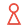 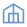 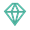 KIND

ONDERWIJS

KWALITEITIedereen is welkom op onze scholen. Iedereen mag zijn wie hij of zij is. Het kind is onze leidraad. Ieder kind is onze opdracht. We leren het kind en zijn talenten kennen in al zijn eigenheid, creativiteit en diversiteit. We bieden een passende veilige school voor ieder kind. We leren en werken op basis van respect en vertrouwen met hoge verwachtingen wederzijds. We kiezen voor diepgang en nieuwsgierigheid. Ons onderwijs deugt.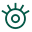 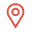 ZIENZIJNWe zijn wat we zeggen en zien elkaar. We maken geen onderscheid tussen kinderen, ouders, leraren, directeuren en anderen, de mens staat centraal en niet de functie. We geven vorm aan pedagogisch partnerschap. We blijven trouw aan respectvolle omgang, een open cultuur. De mens en vertrouwen in elkaar vormen onze basis. 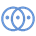 SAMENWe doen het samen. We leren en werken in betekenisvolle verbinding met elkaar en met de werkelijkheid om ons heen. We waarderen diversiteit, daarmee is school een democratische gemeenschap en draagt bij aan de maatschappij. We hebben een gezamenlijk moreel kompas. Iedereen is verantwoordelijk voor de hele school; we voelen ons er veilig.Student-as-worker, teacher-as-coach: We werken op basis van vertrouwen in elkaar. De basis van ons werken ligt in het voeren van ‘het goede’ gesprek met elkaar.A tone of decency and trust: We werken op basis van respect en vertrouwen.